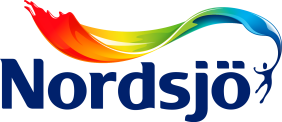 10 september, 2019Nordsjö udnævner Tranquil Dawn til årets farve 2020I en stadig mere hektisk og digital verden er der en stærk længsel efter det menneskelige og den positive påvirkning, som kommer når vi passer på os selv og fra andre i vores liv. 2020 er begyndelsen på et nyt årti – et nyt daggry med mulighed for en ny start. Med inspiration fra en daggry-himmels flygtige skønhed, har Nordsjös farveeksperter udnævnt den bløde og dæmpet grøngrå farve Tranquil Dawn til årets farve 2020. Hvert år samler Nordsjös farvespecialister et team af internationelle designer, for at diskutere de seneste globale tendenser, som vil påvirke os det kommende år. De forvandler denne viden til årets farve, Tranquil Dawn, samt fire smukke farve-paletter som afspejler de trends, vi ser i vores omverden.”Vores trendforskning fortæller os at mennesker har brug for at vise mere omtanke, være mere legende, søger efter en mening og at være kreative. Disse ønsker udgør grunden for årets farve og vores fire farve-paletter som indeholder både dæmpede og mere legende farver”, siger Ann-Charlotte Linde, Colour Manager fra Nordsjö.Tranquil Dawn, som indgår i alle fire farve-paletter, er en alsidig farve, som forandre sig og opleves på forskellige måder, afhængig af de farver den kombineres med. Care paletten er et blødt og luftigt miks af neutrale farver, som er inspireret af disede forårsmorgener: i den lidt mere legende Play finder vi en charmerende levende palette, som bringer liv til den skønne energi, som vi kan påleve på en klar sommerdag; den minimalistiske Meaning palette med rene bløde toner, minder om den klare, sprøde horisont på en kold vinterdag: og til sidst Creativity paletten, som er den lidt mere mættede palette med krydrede intensive toner fra en varm efterårsdag.Tranquil Dawn, sammen med de fire farvepaletter, gør det muligt for kunderne at tillidsfuldt udtrykke sig med farver og skabe et hjem med en stil og stemning, som er helt i tidens ånd.  Tranquil Dawn kan nu også fåes i Nordsjös Colour Tester-sortiment, så kunderne kan prøvemale med farven i sit hjem og se hvordan den passer til hjemmets øvrige indretning, og farvesammensætning. Colour Tester kan købes hos udvalgte Nordsjö-forhandlere eller på www.colourtester.dk 
Find mere information om årets farve 2020 på Nordsjös hjemmeside og følg os samtidig på Facebook og Instagram
- - -For mere information, inklusive yderligere pressemateriale og billeder, kontakt venligstMadelene Nilsson, Brand Manager Content & SoMemadelene.nilsson@akzonobel.com, +46 708 35 02 35Om Nordsjö Nordsjö brandet har sine rødder i Nordström & Sjögren AB, som startede sin virksomhed allerede i 1903. I dag er Nordsjö et af de ledende og mest innovative brands i Norden. Vi har stor fokus på at udvikle og fremstille miljømæssigt bæredygtige produkter, og vores ambition er at være på forkant med lovgivningen. På vores produktionsenhed i Malmø, som er Nordens største, udvikles og fremstilles maling, lak, spartelmasse og træbeskyttelse til forbrugere og professionelle malere. Nordsjö indgår i AkzoNobel koncernen, som er en af verdens største producent af maling.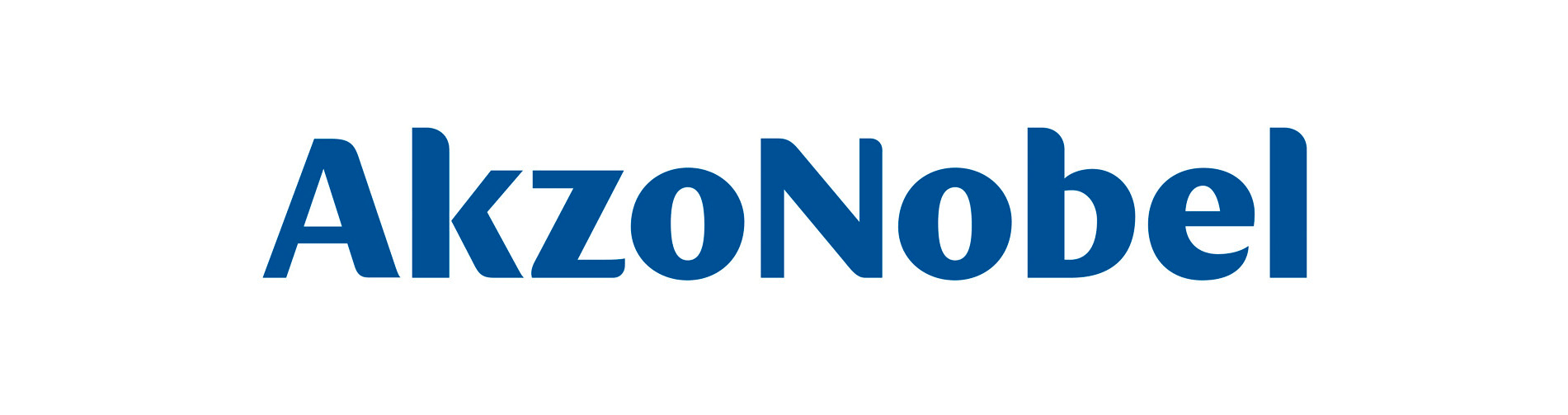 